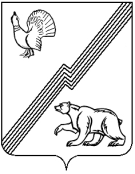 АДМИНИСТРАЦИЯ ГОРОДА ЮГОРСКАХанты-Мансийского автономного округа – Югры ПОСТАНОВЛЕНИЕот  19 сентября 2019 года									          № 2056О реализации проектов инициативного бюджетирования в городе ЮгорскеВ соответствии со статьей 9 Бюджетного кодекса Российской Федерации, Федеральным законом от 06.10.2003 № 131-ФЗ «Об общих принципах организации местного самоуправления в Российской Федерации», в целях реализации прав населения города Югорска на участие                   в осуществлении местного самоуправления, вовлечения населения города Югорска в решение вопросов местного значения, повышения эффективности использования бюджетных средств:1. Утвердить:1.1. Порядок проведения конкурсного отбора и реализации проектов инициативного бюджетирования в городе Югорске (приложение 1).1.2. Состав муниципальной комиссии по проведению конкурсного отбора проектов инициативного бюджетирования в городе Югорске (приложение 2).1.3. Положение о муниципальной комиссии по проведению конкурсного отбора проектов инициативного бюджетирования в городе Югорске (приложение 3).2. Определить уполномоченными органами, ответственными за организационное сопровождение и реализацию проектов инициативного бюджетирования в городе Югорске, отраслевые (функциональные) органы администрации города Югорска по направлениям деятельности соответствующим проектам.3. Опубликовать постановление в официальном печатном издании города Югорска                      и разместить на официальном сайте органов местного самоуправления города Югорска.4. Настоящее постановление вступает в силу после его официального опубликования.5. Контроль за выполнением постановления оставляю за собой.Глава города Югорска                                                                                                 А.В. БородкинПриложение 1к постановлениюадминистрации города Югорскаот   19 сентября 2019 года  №  2056Порядок 
проведения конкурсного отбора и реализации проектовинициативного бюджетирования в городе ЮгорскеОбщие положения1. Порядок проведения конкурсного отбора и реализации проектов инициативного бюджетирования в городе Югорске (далее - Порядок) определяет цели, задачи и принципы инициативного бюджетирования, устанавливает механизм организации и проведения конкурсного отбора проектов инициативного бюджетирования, условия участия в конкурсном отборе, процедуру рассмотрения и оценки проектов, участвующих в конкурсном отборе, порядок реализации проектов инициативного бюджетирования в городе Югорске.2. Основные понятия, используемые в настоящем Порядке:- инициативное бюджетирование - форма непосредственного участия населения города Югорска в осуществлении местного самоуправления посредством определения направлений расходования бюджетных средств на вопросы местного значения города Югорска;- проект – проект инициативного бюджетирования, подготовленный и оформленный                   в соответствии с требованиями настоящего Порядка (далее также проект инициативного бюджетирования);- конкурсный отбор – отбор проектов инициативного бюджетирования, проводимый уполномоченным органом на конкурсной основе;- конкурсная комиссия – комиссия по проведению конкурсного отбора проектов инициативного бюджетирования в городе Югорске;- уполномоченный орган - отраслевой (функциональный) орган администрации города Югорска по направлениям деятельности соответствующей проекту инициативного бюджетирования, уполномоченный на организацию и проведение конкурсного отбора;- инициатор проекта - жители города Югорска, достигшие возраста 18 лет, территориальные общественные самоуправления, товарищества собственников жилья, некоммерческие организации, управляющие компании, индивидуальные предприниматели, юридические лица, осуществляющие свою деятельность на территории города Югорска.3. Целью инициативного бюджетирования является активизация участия жителей города Югорска в определении приоритетов расходования средств бюджета города Югорска                              и поддержка инициатив жителей в решении вопросов местного значения.4. Задачи инициативного бюджетирования:- выявление проблем при решении вопросов местного значения и поддержка предложений населения по их решению посредством внедрения проектов;- повышение эффективности бюджетных расходов за счет вовлечения жителей                             в процессы принятия решений и реализации проектов;- усиление общественного контроля за деятельностью органов местного самоуправления в ходе реализации проектов;- повышение открытости деятельности органов местного самоуправления города Югорска.5. Принципы инициативного бюджетирования:- отбор проектов на конкурсной основе;- равный доступ для всех жителей города Югорска к участию в конкурсном отборе;- открытость и гласность процедур проведения конкурсного отбора.Организация проведения конкурсного отбора6. Право на участие в конкурсном отборе имеют проекты, подготовленные инициаторами проектов. 7. К конкурсному отбору допускаются направленные на решение вопросов местного значения проекты, содержащие мероприятия по развитию объектов общественной инфраструктуры города Югорска, в том числе: - объекты в сфере культуры;- объекты в сфере образования, молодежной политики;- объекты в сфере физической культуры и спорта;- детские и спортивные площадки;- места массового отдыха;- объекты жилищно-коммунального хозяйства, в том числе объекты электро-, тепло-, газо- и водоснабжения, водоотведения, снабжения населения топливом;- объекты организации благоустройства и озеленения, устройство тротуаров, проездов               и т.д.;- объекты уличного освещения;- памятники и малые архитектурные формы;- объекты сбора твердых коммунальных отходов и мусора;- автомобильные дороги местного значения и сооружения на них;- объекты для обеспечения первичных мер пожарной безопасности;- места захоронения;- другие объекты общественной инфраструктуры.8. Представленные на конкурсный отбор проекты должны соответствовать следующим требованиям:- проект направлен на решение конкретной проблемы в рамках вопросов местного значения;- отсутствие мероприятий, направленных на ремонт, благоустройство и модернизацию объектов частной коммерческой деятельности, культового и религиозного назначения, объектов, которые служат интересам отдельных этнических групп и создают риск межэтнических конфликтов, а также объектов, которые могут привести к негативным изменениям окружающей среды или угрозе экологической безопасности;- наличие заключения по определению достоверности сметной стоимости (ценовая экспертиза) проектов капитального строительства, реконструкции и капитального ремонта объектов, указанных в пункте 7 настоящего Порядка;- доля софинансирования (доля финансового участия и (или) неденежного участия) инициатора проекта составляет при стоимости проекта до 1 млн. рублей - не менее 10%, при стоимости проекта свыше 1 млн. рублей - не менее 5%;- финансирование проекта осуществляется только в рамках инициативного бюджетирования. 9. Конкурсный отбор проектов осуществляется конкурсной комиссией. Состав конкурсной комиссии утверждается постановлением администрации города Югорска.10. В целях реализации конкурсного отбора уполномоченный орган:- устанавливает сроки начала и окончания приема документов (заявок) на участие проекта в конкурсном отборе;- размещает на официальном сайте органов местного самоуправления города Югорска информационное сообщение о проведении конкурсного отбора, которое содержит наименование, фактический адрес и контактный номер телефона уполномоченного органа, место, порядок и срок подачи заявок, перечень и формы документов, необходимых для участия в конкурсном отборе;- принимает заявки от инициатора проекта на участие проектов в конкурсном отборе;- обеспечивает учет и хранение поступивших проектов, а также прилагаемых к ним документов и материалов;- осуществляет техническое обеспечение деятельности  конкурсной комиссии;- организует заседание конкурсной комиссии при поступлении заявок на участие                        в конкурсном отборе;- организует голосование за проекты на официальном сайте органов местного самоуправления города Югорска;- доводит до сведения инициатора проекта результаты конкурсного отбора путем размещения на официальном сайте органов местного самоуправления города Югорска информации о результатах конкурсного отбора, вручения либо направления инициатору проекта копии протокола.11. Инициатор проекта представляет в уполномоченный орган документы для участия               в конкурсном отборе проекта согласно перечню, являющемуся приложением 1 к настоящему Порядку, в пронумерованном и прошнурованном виде на бумажном носителе и в электронном формате. Документы предоставляются на каждый проект.12. Представленные документы подлежат регистрации в журнале регистрации проектов инициативного бюджетирования под порядковым номером с указанием даты и точного времени его представления (часы и минуты). На копии описи представленных документов делается отметка о дате и времени представления проекта для участия в конкурсном отборе с указанием номера регистрации.13. Документы, представленные для участия в конкурсном отборе, подлежат предварительной проверке, уполномоченным органом.  После предварительной проверки проекта уполномоченный орган готовит заключение                о целесообразности реализации проекта. Срок рассмотрения документов (заявок) с учетом подготовки заключения, составляет 30 (тридцать) календарных дней с даты регистрации документов.   14. В случае если документы представлены с нарушением требований, установленных настоящим Порядком, проект к участию в конкурсном отборе не допускается, при этом уполномоченный орган осуществляет возврат представленных документов инициатору проекта с приложением мотивированного уведомления. Проекты, представленные после окончания даты их приема, указанной 
в извещении о проведении конкурсного отбора, не принимаются и возвращаются уполномоченным органом инициатору проекта.15. Инициатор проекта не менее чем за 5 (пять) дней до даты проведения конкурсного отбора имеют право отозвать свой проект и отказаться от участия в конкурсном отборе, сообщив об этом в письменном виде уполномоченному органу.16. Оценка проектов из числа проектов, прошедших предварительную проверку, осуществляется конкурсной комиссией в течение 30 (тридцати) календарных дней с даты окончания приема документов (заявок) на участие проектов в конкурсном отборе, с учетом заключения уполномоченного органа о возможности реализации проекта.17. По результатам оценки проектов конкурсная комиссия формирует рейтинг проектов в порядке убывания присвоенных им суммарных баллов, в соответствии с критериями оценки, определенными приложением 3 к настоящему Порядку.При этом первый порядковый номер присваивается заявке, набравшей наибольшее количество баллов.В случае если по результатам оценки несколько заявок одновременно получили одинаковое количество баллов, первоначальное право на присвоение порядкового номера получает заявка, поданная и зарегистрированная ранее остальных.18. Перечень проектов - победителей конкурсного отбора определяет конкурсная комиссия открытым голосованием простым большинством голосов присутствующих                           на заседании лиц, входящих в состав конкурсной комиссии, из числа заявок, набравших наибольшее количество баллов.В случае равенства голосов решающим является голос председательствующего                               на заседании конкурсной комиссии.В случае если по результатам оценки на одно призовое место претендуют несколько проектов, набравших одинаковое количество баллов, преимущество имеет проект, дата и время регистрации которого имеет более ранний срок.19. В случае поступления на конкурс одного проекта, конкурсная комиссия оценивает его, и если проект набрал более 10 баллов, признает победителем отбора единственного участника конкурса.20. Инициаторы проекта, чьи проекты прошли предварительную проверку, вправе присутствовать на заседании конкурсной комиссии.21. Информация об инициаторах проекта, о направленных отказах и их основаниях, другие существенные сведения объявляются присутствующим на заседании конкурсной комиссии и заносятся в протокол заседания конкурсной комиссии (далее - протокол).22. Решения конкурсной комиссии в течение 3 (трех) календарных дней со дня                      ее заседания оформляются протоколом, который подписываются всеми присутствовавшими                на заседании лицами, входящими в состав конкурсной комиссии. 23. Секретарь конкурсной комиссии в течение 3 (трех) календарных дней после подписания протокола размещает информационное сообщение о результатах конкурсного отбора на официальном сайте органов местного самоуправления города Югорска и вручает (направляет) инициатору проекта копию протокола.24. В случае принятия конкурсной комиссией решения о нецелесообразности реализации проекта, а также если проект не соответствует требованиям, установленным пунктами 7,8 настоящего Порядка, секретарь  конкурсной комиссии в течение 3 (трех) календарных дней вручает (направляет) инициатору проекта копию протокола. 25. Документы, представленные на конкурсный отбор участниками конкурсного отбора, не возвращаются, за исключением случаев, указанных в пункте 14 настоящего Порядка.3. Реализация, финансирование и контроль за реализацией проектов 26. Ответственные исполнители муниципальных программ города Югорска                              в соответствующей сфере деятельности обеспечивают включение мероприятий по реализации отобранных проектов в состав соответствующих муниципальных программ с последующим включением в проект бюджета города Югорска на очередной финансовый год и на плановый период (проект изменений в бюджет города Югорска на текущий финансовый год и на плановый период).27. Исполнители реализации проектов определяются в соответствии с Федеральным законом от 05.04.2013 №44-ФЗ «О контрактной системе в сфере закупок товаров, работ, услуг для обеспечения государственных и муниципальных нужд». 28. Реализация проектов осуществляется за счет средств бюджета города Югорска                      и инициатора проекта. Объем средств бюджета города Югорска рассчитывается как разница стоимости проекта и финансового вклада инициатора проекта.29. Стоимость проекта уменьшается за счет неденежного вклада в реализацию проекта физических, юридических лиц, организаций, в том числе трудового участия, предоставления техники, материалов и других форм безвозмездного участия, путем исключения стоимости выполненных работ (услуг), предоставленных материалов из стоимости проекта в размере (объеме), предусмотренном сметой.К трудовому участию относятся следующие мероприятия:	- подготовка территории к началу работ;	- участие в работах, не требующих специальной квалификации;	- обеспечение благоприятных условий для работников подрядной организации, выполняющей работы.В качестве подтверждения неденежного вклада инициатор проекта предоставляет                               в уполномоченный орган отчет о проведении мероприятий, указанных в пункте 29 настоящего Порядка приложением фото-, видео материалов, расчета финансовых затрат.30. Организация финансового участия инициатора проекта осуществляется с учетом решения общего собрания инициативной группы, оформленного соответствующим протоколом общего собрания инициативной группы. Финансовое участие инициатора проекта (софинансирование проекта) осуществляется на основании договора пожертвования, заключенного с соответствующим администратором доходов бюджета города Югорска до начала реализации проекта, путем перечисления денежных средств в доход бюджета города Югорска в форме целевых безвозмездных поступлений, с указанием в назначении платежа наименования проекта.31. Финансовое участие инициатора проекта организуется посредством сбора денежных средств физических лиц с ведением соответствующей ведомости руководителем инициативной группы, а также через управляющие компании, товарищества собственников жилья многоквартирного дома, органы территориального общественного самоуправления, иные юридические лица (далее – Организация) путем ведения соответствующей ведомости, предоставления рассрочки платежа либо включения необходимой суммы в ежемесячный платежный счет на оплату жилищно – коммунальных услуг. При этом Организация открывает счет в российской кредитной организации, величина собственных средств (капитала) которых составляет не менее 20 миллиардов рублей, на котором аккумулируются средства. Собранные Организацией средства перечисляются в доход бюджета города Югорска               не позднее 60 (шестидесяти) календарных дней со дня подписания договора пожертвования,                с указанием в назначении платежа наименования проекта.32. В случае невозможности идентифицировать поступление денежных средств уполномоченный орган проводит необходимые мероприятия по уточнению поступлений.33. Реализация проекта начинается после обеспечения финансирования проекта из всех источников в полном объеме, но не позднее дня поступления в доход бюджета города Югорска 100% доли софинансирования инициатора проекта в форме целевых безвозмездных поступлений.34. Расходование аккумулированных на проект денежных средств, включая средства бюджета города Югорска, осуществляется в соответствии с условиями муниципального контракта на выполнение работ, оказание услуг для реализации проекта.35. В случае образования экономии в результате осуществления закупок и (или)                         в результате выполненных работ уполномоченный орган обеспечивает возврат неизрасходованных денежных средств пропорционально доле бюджетных ассигнований, предусмотренных бюджетом города Югорска и другими источниками на реализацию проекта, от суммы экономии в течение 15 (пятнадцати) рабочих дней с даты прекращения срока действия муниципального контракта на выполнение работ, оказание услуг для реализации проекта.36. В случае несоблюдения условий, определенных пунктами 31, 33 настоящего Порядка, денежные средства подлежат возврату в объеме, поступившем в доход бюджета города Югорска, в течении 30 (тридцати)рабочих дней.37. Контроль за целевым расходованием денежных средств на реализацию проекта осуществляется в соответствии с бюджетным законодательством Российской Федерации.38. Информация о реализации проекта размещается уполномоченным органом                         на официальном сайте органов местного самоуправления города Югорска. 39. Инициатор проекта имеет право на осуществление контроля за реализацией проекта, участие в приемке результатов работ по окончании срока выполнения работ по реализации проекта.40. Информация о ходе реализации проектов включается в отчет об исполнении соответствующей муниципальной программы города Югорска.Приложение 1
к Порядку проведения конкурсного отбора и реализации проектов инициативногобюджетирования в городе ЮгорскеПЕРЕЧЕНЬ ДОКУМЕНТОВ
для участия в конкурсном отборе проектов инициативного бюджетированияв городе Югорске1) заявка на участие в конкурсном отборе проектов инициативного бюджетирования в городе Югорске(по форме согласно приложению 2 к Порядку проведения конкурсного отбора                         и реализации проектов инициативного бюджетирования  в городе Югорске);2) расчет и обоснование предполагаемой стоимости проекта;3) фотоматериалы о текущем состоянии объекта, где планируются проводиться работы                         в рамках реализации проекта инициативного бюджетирования;4) копии и своды опросных листов, анкет, фотографии и протоколы с предварительных обсуждений, фотографии и подписные листы с подомового обхода, ссылки на группу                         в социальных сетях и т.д., подтверждающие фактическое проведение мероприятий, посвященных определению приоритетности проблемы в процессе ее предварительного рассмотрения и предварительного обсуждения проекта инициативного бюджетирования;5) листы регистрации участников собраний граждан (жителей) по определению параметров проекта инициативного бюджетирования;6) протоколы общего собрания инициативной группы (по форме согласно приложению 4                     к Порядку проведения конкурсного отбора и реализации проектов инициативного бюджетирования  в городе Югорске), гарантийные письма от общественных организаций, индивидуальных предпринимателей, юридических лиц о готовности принять участие                         в софинансировании проектов;7) иные материалы, подтверждающие актуальность и остроту проблемы, на решение которой направлена реализация проекта инициативного бюджетирования (предоставляются                             по инициативе инициатора проекта);8) согласие на обработку персональных данных (если инициатором проекта является физическое лицо);9) опись представленных документов с указанием количества экземпляров и листов в них.Руководитель инициативной группы____________________________                                  _______________        (Ф.И.О.)                                                                        (подпись)Приложение 2
к Порядку проведения конкурсного отбора и реализации проектов инициативногобюджетирования в  городе ЮгорскеЗАЯВКА
на участие в конкурсном отборе проектов инициативного бюджетированияв городе Югорске1. Наименование проекта инициативного бюджетирования, место его реализации:___________________________________________________________________.2. Описание проблемы, на решение которой направлен проект, обоснование ее актуальности, состояние объекта, описание проекта:______________________________________________________________________________________________________________________________________ .Наличие технической документации/локального сметного расчета:                       ДА/НЕТ________________________________________________________________ .(описание существующей технической документации/ сметы проекта)4. Планируемые источники финансирования мероприятий проекта:5. Неденежное участие (указать формы участия, работ)_____________________________________________________________________________________________________________________.6.Ожидаемые результаты:__________________________________________________________________________________.(социальная эффективность от реализации проекта, описание конкретных изменений в городе, к которым приведет реализация проекта, по возможности их количественная характеристика, динамика и т.п.).Количество прямых благополучателей: ______________________(человек).7. Эксплуатация и содержание объекта, предусмотренного проектом: ______ДА/НЕТ(описание мероприятий, содержащие способы, которыми население и/или специализированная организация будут содержать и эксплуатировать объект после завершения проекта, с указанием наличия (отсутствия) ресурсов для функционирования объекта) 8. Воздействие проекта на окружающую среду:__________________________________________(окажет ли проект существенное влияние на состояние окружающей среды, описать какое именно)9. Ожидаемая продолжительность реализации проекта:___________________________________                                                                                                           (дней, месяцев, лет)10. Сведения об оригинальности/необычности проекта (использование инновационных подходов и технологий в проекте)_____________________________________________________11. Сведения об использовании средств массовой информации и других средств информирования населения в процессе отбора приоритетной проблемы и разработки проекта:____________________________________________________________________________________________________________________________________________________________12. Сведения об инициативной группе:12.1. Название, организационная форма, адрес _________________________________________;12.2. Руководитель инициативной группы:____________________________________________;                                                                                            (Ф.И.О.)контактный телефон: _______________________________________________________________;e-mail: ___________________________________________________________________________;12.3. Состав инициативной группы:___________________________________________________13. Дополнительная информация и комментарии:____________________________________________________________________________________________________________________________________________________________________Приложение 3 
к Порядку проведения конкурсного отбора и реализации проектов инициативногобюджетирования в городе ЮгорскеКритерии оценки конкурсного отбора проектов инициативного бюджетирования в городе ЮгорскеПриложение 4
к Порядку проведения конкурсного отбора и реализации проектов инициативного бюджетирования в городе ЮгорскеФорма протоколаобщего собрания инициативной группыГород Югорск						      «_____»______________20____г.										______ч.________мин.Зарегистрировано _______ чел.Присутствовало _________чел.Собрание населения проводится по адресу:_______________________________________, ул.___________________д._______________Собрание населения созвано по инициативе ___________________________________________Открывает и ведет собрание _________________________________________________(Ф.И.О.)Секретарь собрания ________________________________________________________(Ф.И.О.)Повестка дня1. Принятие решения по вопросу подачи заявки для участия проекта _____________                в конкурсном отборе проектов инициативного бюджетирования в г. Югорске.2. Утверждение перечня и объемов работ по реализации проекта ____________________________________________________________________________3. Принятие решения о размере доли софинансирования проекта.4. Принятие решения о неденежном участии граждан в реализации проекта.5. Принятие решения о порядке и сроках сбора средств для обеспечения доли софинансирования проекта.6. Утверждение состава инициативной группы.Решения по повестке дня: 1. По первому вопросу слушали _____________________, который(ая) предложил(ла) подать заявку для участия проекта _____________ в конкурсном отборе проектов инициативного бюджетирования в г. Югорске.Голосовали:ЗА -					чел.ПРОТИВ -				чел.ВОЗДЕРЖАЛСЯ -			чел.Решение принято / не принято.РЕШИЛИ: ______________________________________________________________________2. По второму вопросу слушали ________________, который (ая) доложил (ла) о перечне                  и объемах работ по реализации проекта _______________________________________________(ПОДРОБНО ПРОПИСАТЬ РАБОТЫ, КОТОРЫЕ ОТНОСЯТСЯ К ДАННОМУ ПРОЕКТУ) Голосовали:ЗА -					чел.ПРОТИВ -				чел.ВОЗДЕРЖАЛСЯ -			чел.Решение принято / не принято.РЕШИЛИ: ___________________________________________________________________________3. По третьему вопросу слушали _______________, который (ая) предложил (ла) размер доли софинансирования проекта в денежной форме_________________________________________,в процентном (%) соотношении к общей стоимости проекта_____________________________Голосовали:ЗА -					чел.ПРОТИВ -				чел.ВОЗДЕРЖАЛСЯ -			чел.Решение принято  / не принято.РЕШИЛИ: ___________________________________________________________________________4. По четвертому вопросу слушали _________________, который (которая) предложил (ла) внести трудовое участие в виде следующих мероприятий: ____________________________________________________________________________ и внести иное неденежное участие в виде следующих мероприятий: _________________________________________________________________________________Голосовали:ЗА -					чел.ПРОТИВ -				чел.ВОЗДЕРЖАЛСЯ -			чел.Решение принято  / не принято.РЕШИЛИ: _______________________________________________________________________5. По пятому вопросу слушали______________________, который (ая) доложил (ла) о порядке и сроках сбора средств для обеспечения доли софинансирования проекта.Голосовали:ЗА -					чел.ПРОТИВ -				чел.ВОЗДЕРЖАЛСЯ -			чел.Решение принято / не принято.РЕШИЛИ: 1. Осуществить сбор средств в следующем порядке:________________________________________________________________________________;	        2. Сбор средств для обеспечения единого платежа по доле софинансирования проекта завершить до ___________.6. По шестому вопросу слушали ________________________, который (ая) предложил (ла) утвердить состав инициативной группы для организационного сопровождения проекта, контроля за выполненными работами, приемки и подписания акта выполненных работ____________________________________________________________________________Голосовали:ЗА -					чел.ПРОТИВ -				чел.ВОЗДЕРЖАЛСЯ -			чел.Решение принято / не принято.РЕШИЛИ: утвердить  инициативную группу в составе:_________________________________________________________________________________Протокол общего собрания жителей (инициативной группы) на ________ листах в ______ экземплярах.Приложение: Лист регистрации участников собрания на ___________листах.Подписи:	Председатель собрания	_____________________/____________Секретарь собрания     	_____________________/____________Приложение 2к постановлениюадминистрации города Югорскаот   19 сентября 2019 года  №  2056Состав 
комиссии по проведению конкурсного отборапроектов инициативного бюджетирования  в городе ЮгорскеГлава города Югорска, председатель комиссииСпециалист отраслевого (функционального) органа администрации города Югорска                        по направлению деятельности, секретарь комиссииЧлены комиссии:Заместитель главы города – директор департамента жилищно – коммунального и строительного комплекса администрации города ЮгорскаПервый заместитель главы города – директор департамента муниципальной собственности                     и градостроительства администрации города ЮгорскаЗаместитель главы города ЮгорскаПредставитель отраслевого функционального органа администрации города Югорска                         по направлению деятельности, ответственный за организацию сопровождения и реализации проекта инициативного бюджетированияДиректор департамента финансов администрации города ЮгорскаДиректор департамента экономического развития и проектного управления администрации города ЮгорскаЗаместитель директора департамента – начальник управления проектной деятельности                         и инвестиций департамента экономического развития и проектного управления администрации города ЮгорскаЗаместитель председателя Думы города Югорска, председатель постоянной комиссии Думы города  Югорска по бюджету и налогам (по согласованию)Депутат Думы города Югорска (по согласованию)Член общественного совета при администрации города Югорска в сфере бюджетных правоотношений (по согласованию)Приложение 3к постановлениюадминистрации города Югорскаот   19 сентября 2019 года  №  2056Положение 
комиссии по проведению конкурсного отборапроектов инициативного бюджетирования в городе Югорске1. Общие положения1. Настоящее Положение определяет порядок деятельности комиссии по проведению конкурсного отбора проектов инициативного бюджетирования в городе Югорске                         (далее - конкурсная комиссия).2. Конкурсная комиссия в своей деятельности руководствуется Конституцией Российской Федерации, законами Российской Федерации и Ханты-Мансийского автономного округа - Югры, нормативными правовыми актами Правительства Российской Федерации                      и Правительства Ханты-Мансийского автономного округа - Югры, муниципальными правовыми актами города Югорска, а также настоящим Положением.2. Задачи конкурсной комиссии3. Основными задачами конкурсной комиссии являются:- рассмотрение заявок на участие в конкурсном отборе;- проверка проектов инициативного бюджетирования в городе Югорске (далее - проект) на соответствие требованиям, установленным Порядком проведения конкурсного отбора                         и реализации проектов инициативного бюджетирования в городе Югорске, утвержденным постановлением администрации города Югорска;- объективная оценка проектов в соответствии с критериями конкурсного отбора                           и формирование итоговой оценки проектов;- формирование рейтинга проектов и определение победителей конкурсного отбора;- рассмотрение отчетов по итогам реализации проектов.3. Порядок работы конкурсной комиссии4. Конкурсная комиссия является коллегиальным органом, созданным для проведения конкурсного отбора проектов.5. В состав конкурсной комиссии входят председатель, секретарь и члены конкурсной комиссии.В случае отсутствия председателя конкурсной комиссии его обязанности осуществляет лицо исполняющее обязанности по основной должности. Для участия в работе конкурсной комиссии могут приглашаться независимые эксперты.6. Заседание конкурсной комиссии считается правомочным при условии присутствия на нем не менее двух третей состава лиц, входящих в состав конкурсной комиссии.7. Председатель конкурсной комиссии:- осуществляет общее руководство работой конкурсной комиссии;- объявляет заседание правомочным или выносит решение о его переносе                              из-за отсутствия необходимого количества членов конкурсной комиссии;- в случае необходимости выносит на обсуждение конкурсной комиссии вопрос                               о привлечении к работе независимых экспертов.8. Секретарь конкурсной комиссии:- обеспечивает подготовку материалов к заседанию конкурсной комиссии;- оповещает членов конкурсной комиссии об очередных ее заседаниях и о повестке дня;- ведет протоколы заседаний конкурсной комиссии;- выполняет иные полномочия по организации деятельности конкурсной комиссии.9. Решение конкурсной комиссии по итогам рассмотрения проектов принимается открытым голосованием простым большинством голосов присутствующих на заседании лиц, входящими в состав конкурсной комиссии. При равенстве голосов решающим является голос председателя конкурсной комиссии. Члены конкурсной комиссии обладают равными правами при обсуждении вопросов о принятии решений.10. По результатам заседания конкурсной комиссии в течении 3 (трех) календарных дней со дня заседания составляется протокол, который подписывается всеми присутствующими                 на заседании лицами, входящими в состав конкурсной комиссии.11. Информационное сообщение о результатах конкурсного отбора на основании протокола заседания конкурсной комиссии размещается на официальном сайте органов местного самоуправления города Югорска не позднее 3 (трех) календарных дней после подписания протокола.Председателю муниципальной комиссии по проведению конкурсного отбора проектов инициативного бюджетирования в городе Югорске№п/пВиды источников финансированияСумма(руб.)Доля софинансирования, %Описание (наличие согласия граждан, гарантийных писем организаций и т.п.)1Бюджет города Югорска2Денежные поступления от граждан, общественных организаций, территориальных общественных самоуправлений, товариществ собственников жилья, индивидуальных предпринимателей, юридических лицИтого:№ п/пМероприятия по эксплуатации и содержанию объектаИсточник финансированияСумма (руб.)Всего:№ п/пНаименование критерияЗначение критериев оценкиКоличество баллов1Уровень софинансирования проекта за счет средств инициатора проекта (жителей города Югорска, территориальных общественных самоуправлений, товариществ собственников жилья, общественных организаций, индивидуальных предпринимателей, юридических лиц)5%51Уровень софинансирования проекта за счет средств инициатора проекта (жителей города Югорска, территориальных общественных самоуправлений, товариществ собственников жилья, общественных организаций, индивидуальных предпринимателей, юридических лиц)от 5,1% до 19,9%101Уровень софинансирования проекта за счет средств инициатора проекта (жителей города Югорска, территориальных общественных самоуправлений, товариществ собственников жилья, общественных организаций, индивидуальных предпринимателей, юридических лиц)от 20,0% до 49,9%201Уровень софинансирования проекта за счет средств инициатора проекта (жителей города Югорска, территориальных общественных самоуправлений, товариществ собственников жилья, общественных организаций, индивидуальных предпринимателей, юридических лиц)50,0% и выше302Участие инициатора проекта в неденежной форме (неоплачиваемый труд, оборудование, материалы и другое) в реализации проекта при наличии соответствующего документального подтверждения (калькуляция, смета, другое)не предусматривается02Участие инициатора проекта в неденежной форме (неоплачиваемый труд, оборудование, материалы и другое) в реализации проекта при наличии соответствующего документального подтверждения (калькуляция, смета, другое)предусматривается13Количество прямых благополучателей                            от реализации заявкидо 100 человек13Количество прямых благополучателей                            от реализации заявкиот 101 до 200 человек23Количество прямых благополучателей                            от реализации заявкиот 201 до 500 человек33Количество прямых благополучателей                            от реализации заявкиот 501 до 1 000 человек43Количество прямых благополучателей                            от реализации заявкиболее 1 001 человека54Влияние реализации проекта на состояние окружающей средыоказывает положительное влияние34Влияние реализации проекта на состояние окружающей средыне оказывает04Влияние реализации проекта на состояние окружающей средыоказывает отрицательное влияние- 35Предусмотрено ли после реализации проекта содержание объекта общественной инфраструктуры города Югорска за счет средств инициатора проектане предусмотрено05Предусмотрено ли после реализации проекта содержание объекта общественной инфраструктуры города Югорска за счет средств инициатора проектапредусмотрено306«Срок жизни» результатов проектадо 1 года16«Срок жизни» результатов проектаот 1 года до 5 лет36«Срок жизни» результатов проектасвыше 5 лет57Актуальность (острота) проблемы (своевременность, востребованность результатов проекта)средняя – проблема достаточно широко осознается целевой группой населения, ее решение может привести к улучшению качества жизни17Актуальность (острота) проблемы (своевременность, востребованность результатов проекта)высокая – отсутствие решения будет негативно сказываться на качестве жизни целевой группы населения37Актуальность (острота) проблемы (своевременность, востребованность результатов проекта)очень высокая – решение проблемы необходимо для поддержания и сохранения условий жизнеобеспечения целевой группы населения58Оригинальность/необычность (использование инновационных подходов и технологий                         в проекте)нет08Оригинальность/необычность (использование инновационных подходов и технологий                         в проекте)да39Комплексность выполнения работ по проектунет09Комплексность выполнения работ по проектуда310Использование средств массовой информации                   и других средств информирования населения                в процессе отбора приоритетной проблемы                      и разработки проекта (баллы суммируются)отсутствует010Использование средств массовой информации                   и других средств информирования населения                в процессе отбора приоритетной проблемы                      и разработки проекта (баллы суммируются)анкеты, подписные листы110Использование средств массовой информации                   и других средств информирования населения                в процессе отбора приоритетной проблемы                      и разработки проекта (баллы суммируются)социальные сети210Использование средств массовой информации                   и других средств информирования населения                в процессе отбора приоритетной проблемы                      и разработки проекта (баллы суммируются)средства массовой информации310Использование средств массовой информации                   и других средств информирования населения                в процессе отбора приоритетной проблемы                      и разработки проекта (баллы суммируются)полиграфическая продукция411Количество человек, проголосовавших за проект на официальном сайте органов местного самоуправления города Югорскадо 20 голосов111Количество человек, проголосовавших за проект на официальном сайте органов местного самоуправления города Югорскаот 21 до 50 голосов211Количество человек, проголосовавших за проект на официальном сайте органов местного самоуправления города Югорскаот 51 до 100 голосов311Количество человек, проголосовавших за проект на официальном сайте органов местного самоуправления города Югорскаот 101 до 200 голосов411Количество человек, проголосовавших за проект на официальном сайте органов местного самоуправления города Югорскаот 201 до 400 голосов512Положительное восприятие населением значимости проекта, в том числе социальной, культурной и досуговой (баллы суммируются)создание или развитие объекта общественной инфраструктуры112Положительное восприятие населением значимости проекта, в том числе социальной, культурной и досуговой (баллы суммируются)способствует здоровому образу жизни212Положительное восприятие населением значимости проекта, в том числе социальной, культурной и досуговой (баллы суммируются)способствует формированию точки социального притяжения312Положительное восприятие населением значимости проекта, в том числе социальной, культурной и досуговой (баллы суммируются)создание или восстановление мест массового отдыха населения413Инициатор проектанекоммерческая организация513Инициатор проектаиное лицо1Всего: максимальное количество баллов115